SAVANORIAVIMAS  PROGRAMOJE ,,SVEIKAS  ATLETAS‘‘TARPTAUTINĖJE SPECIALIOJOJE OLIMPIADOJERenkami savanoriai tarptautinei Specialiosios olimpiados ,,Sveiko atleto‘‘ programai (tai medicininė programa, skirta testuoti sutrikusio intelekto sportininkus).Savanorių mokymai   vyks gegužės 22 d. (antradienį) 14.30–16.30 val. Lietuvos sporto universiteto (LSU) Centrinių rūmų 215 auditorijoje. Bus teorinė ir praktinė dalis (turėti sportinę ar patogią aprangą). Bus mokoma vykdyti specialius fizinės būklės testus, matuoti ir įvertinti kai kurių sąnarių lankstumą. Testavimas vyks Kaune 2018 m. birželio 28 d. Specialiosios olimpiados tarptautinių futbolo varžybų metu. Jo metu labai praturtinsite savo bendravimo patirtį, bendravimo, organizavimo  ir bendradarbiavimo  kompetencijas, įtvirtinsite testavimo įgūdžius, įgysite naujų draugų. Savanoriai bus apdovanoti renginio marškinėliais, pamaitinti. Po renginio bus išduodami tarptautiniai sertifikatai.Prašome registruotis seminarui iki gegužės 18 d. vienu iš 3 būdų:skambinti  tel. (837) 302642užeiti į LSU CR 112 kabinetąužpildyti anketą paspaudus nuorodą:https://forms.office.com/Pages/ResponsePage.aspx?id=s4NfKyChPUCH6onjSR2HPEk7fFQ629JPnveUJWxTSaRUQkNQREg3RkI3OVRXS0JNTzNSTlZWQjBYUC4u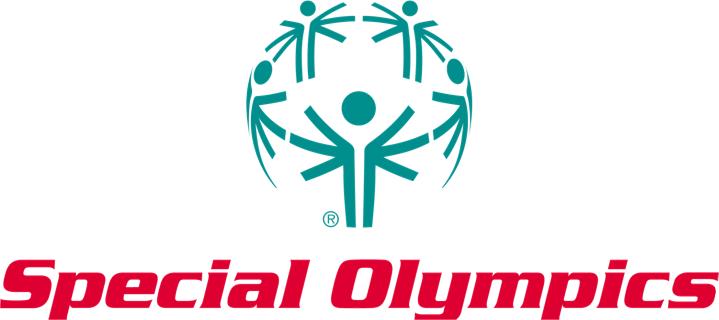 